｢松年疼惜實踐愛、高齡關懷做夥來｣【活躍、健康、心自在】教會高齡關懷事工成果分享會(北部場)上帝疼惜老大人咱用疼厝邊的精神和社區一起幸福老讓我們相聚、彼此分享愛的成果看、聽、做、吃、動全方位的享受學習邀請您做夥來！一、前言： 為促進教會在高齡事工上彼此幫助，邀請具社區高齡關懷事工經驗的教會，透過靜態展覽、長者展演、及課程DIY體驗等多元方式呈現成果，促進各教會、關懷據點及社區的服務經驗交流及學習，以協助更多的教會推展社區高齡關懷事工。二、主辦單位：財團法人台灣基督長老教會宣教基金會承辦單位：總會「一領一　新倍加宣教運動推動中心」高齡關懷事工小組　　　　　財團法人台北市松年長春社會福利基金會協辦單位：七星中會/台北中會/新竹中會/客家宣教中會/泰雅爾中會/西美中會三、活動日期：2018年11月26日(一) 上午 8:00-12:00　　活動地點：劍潭青年活動中心-群英堂（台北市中山北路四段16號）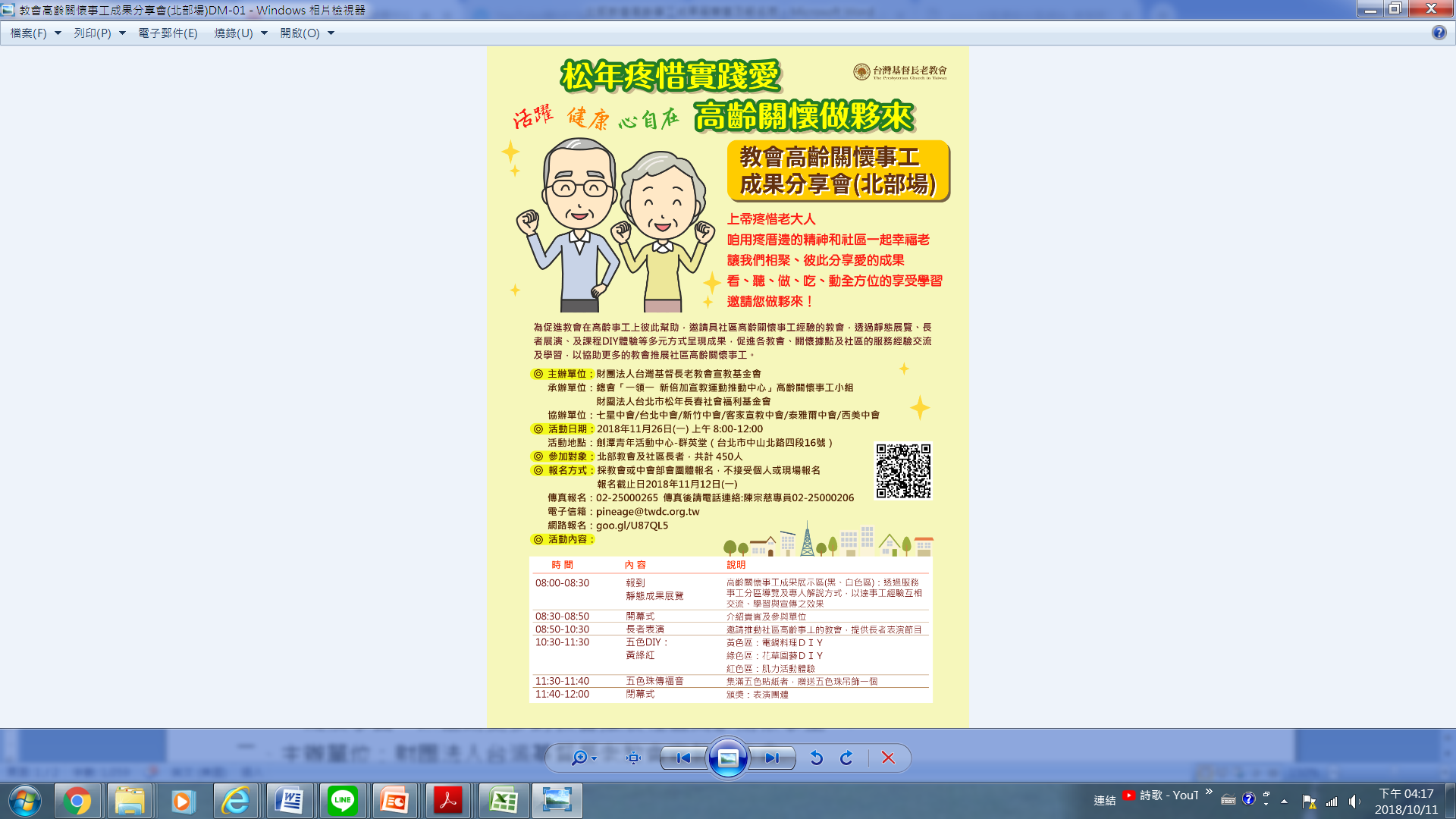 四、參加對象：北部教會及社區長者，共計 450人五、報名方式：採教會或中會部會團體報名，不接受個人或現場報名              報名截止日2018年11月12日(一)   傳真報名：02-25000265  傳真後請電話連絡:陳宗慈專員02-25000206   電子信箱：pineage@twdc.org.tw   網路報名：goo.gl/U87QL5六、活動內容：｢松年疼惜實踐愛、高齡關懷做夥來｣　【活躍、健康、心自在】教會高齡關懷事工成果分享會(北部場)※教會報名參加活動外，也可報名「高齡關懷事工成果展示」及「長者表演節目」※          中會／族群區會           教會，共計:       位報名（表格不敷使用請自行影印）聯絡人:：__________________________  電話或手機:___________________________時 間內 容說明08:00-08:30報到事工成果展覽高齡關懷事工成果展示區(黑、白色區)：透過服務事工分區導覽及專人解說方式，以逹事工經驗互相交流、學習與宣傳之效果08:30-08:50開幕式介紹貴賓及參與單位　08:50-10:30長者表演由已推動社區高齡事工的教會，提供長者表演節目10:30-11:30DIY體驗：黃綠紅黃色區：電鍋料理ＤＩＹ綠色區：花草園藝ＤＩＹ紅色區：肌力活動體驗11:30-11:40五色珠傳福音集滿五色貼紙者，贈送五色珠吊飾一個11:40-12:00閉幕式頒獎:表演團體參與項目（請務必勾選『參與項目』，可複選）參與項目（請務必勾選『參與項目』，可複選）參與項目（請務必勾選『參與項目』，可複選）打勾□高齡關懷事工成果展示□長者表演節目□參加活動人數解說導覽同工:      人節目名稱:              表演人數:      人參加人數:      人說明願意參加教會高齡事工成果展示區，參展單位只需提供①服務照片②事工說明文字③導覽解說同工。事工展示版由主辦單位主責設計及印製，活動結束後，展示板贈送參展單位。願意參加長者表演節目，演出時間以5-7分鐘為限，內容不限，以活躍、健康、自在、創意..為原則，展現長者自信與幸福。願意以觀摩學習的心情一同參與及享受成果分享活動。序姓  名職   稱序姓  名職   稱